ҠАРАР                                                                                 ПОСТАНОВЛЕНИЕ«05» март 2020 й                             №22                          «05» марта 2020 г«О закреплении техники сельского поселения  Нижнеташлинский сельсовета в штат штаба оповещения и пункта сбора муниципального образования № 24 "В соответствии с Постановлением суженного заседания администрации муниципального района Шаранский район РБ № 01 / СЗ от 10.02. 2016г.ПОСТАНОВЛЯЮ:Для проведения мобилизационных мероприятий в период подготовки  и проведения мобилизации определить автомобилную технику из расчета:Начальник ШО и ПСМО № 24 Глава сельского поселения Нижнеташлинский сельсовет ____________Г.С.ГарифуллинаБашкортостан РеспубликаһыныңШаран районымуниципаль районыныңТубэнге Ташлы  ауыл Советыауыл биләмәһе ХакимиәтеБашкортостан РеспубликаһыныңШаран районы Тубэнге Ташлы    ауыл СоветыЖину  урамы, 20, Тубэнге Ташлы аулы Шаран районы Башкортостан РеспубликаһыныңТел./факс(347 69) 2-51-49,e-mail: ntashss @yandex.ruhttp://www. ntashly.sharan-sovet.ru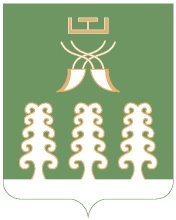 Администрация сельского поселенияНижнеташлинский  сельсоветмуниципального районаШаранский районРеспублики БашкортостанНижнеташлинский сельсовет Шаранского района Республики Башкортостанул. Победы,д.20, с.Нижние Ташлы Шаранского района, Республики БашкортостанТел./факс(347 69) 2-51-49,e-mail: ntashss @yandex.ruhttp://www. ntashly.sharan-sovet.ru№ п/пМарка машинымодельГос номерпримечание1CHEVROLET NIVA 212300-55X731КН102